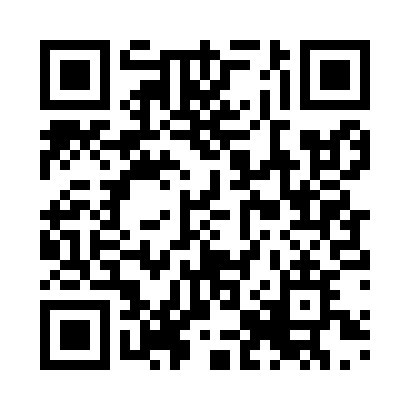 Prayer times for Takaishi, JapanMon 1 Apr 2024 - Tue 30 Apr 2024High Latitude Method: NonePrayer Calculation Method: Muslim World LeagueAsar Calculation Method: ShafiPrayer times provided by https://www.salahtimes.comDateDayFajrSunriseDhuhrAsrMaghribIsha1Mon4:205:4512:023:356:197:402Tue4:185:4412:023:366:207:413Wed4:175:4312:013:366:217:424Thu4:155:4112:013:366:227:435Fri4:145:4012:013:366:227:436Sat4:125:3912:013:366:237:447Sun4:115:3712:003:366:247:458Mon4:095:3612:003:376:257:469Tue4:085:3512:003:376:257:4710Wed4:065:3311:593:376:267:4811Thu4:055:3211:593:376:277:4912Fri4:035:3111:593:376:287:5013Sat4:015:2911:593:376:297:5114Sun4:005:2811:583:376:297:5215Mon3:585:2711:583:376:307:5316Tue3:575:2611:583:376:317:5417Wed3:555:2411:583:386:327:5518Thu3:545:2311:583:386:337:5619Fri3:525:2211:573:386:337:5720Sat3:515:2111:573:386:347:5821Sun3:495:1911:573:386:358:0022Mon3:485:1811:573:386:368:0123Tue3:465:1711:573:386:368:0224Wed3:455:1611:563:386:378:0325Thu3:445:1511:563:386:388:0426Fri3:425:1411:563:386:398:0527Sat3:415:1211:563:386:408:0628Sun3:395:1111:563:386:408:0729Mon3:385:1011:563:386:418:0830Tue3:375:0911:553:396:428:09